Карта 3.Рыбные ресурсы в ЯНАО                                          Масштаб 1 : 3 500 000.  В 1 см – 35 км.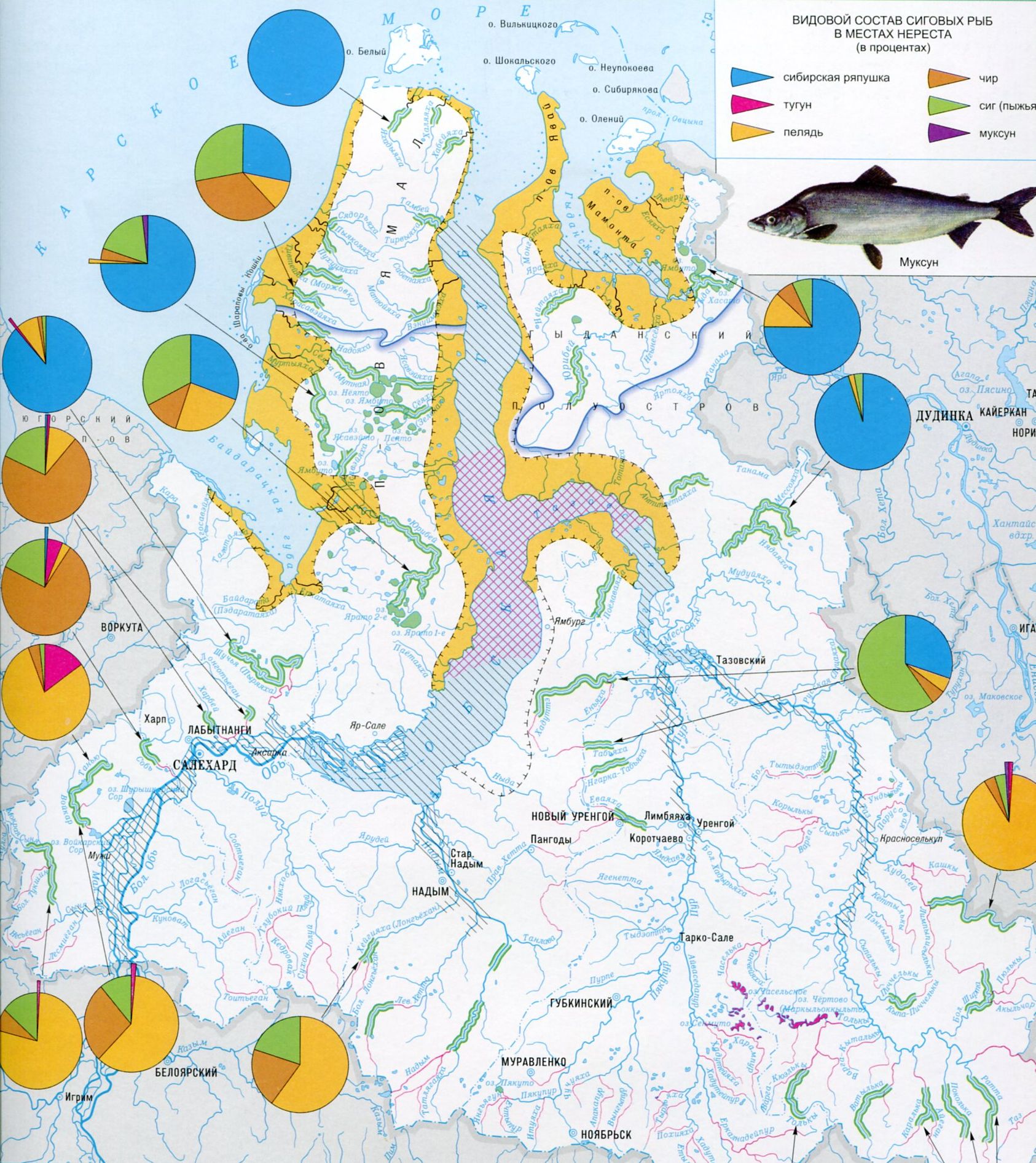 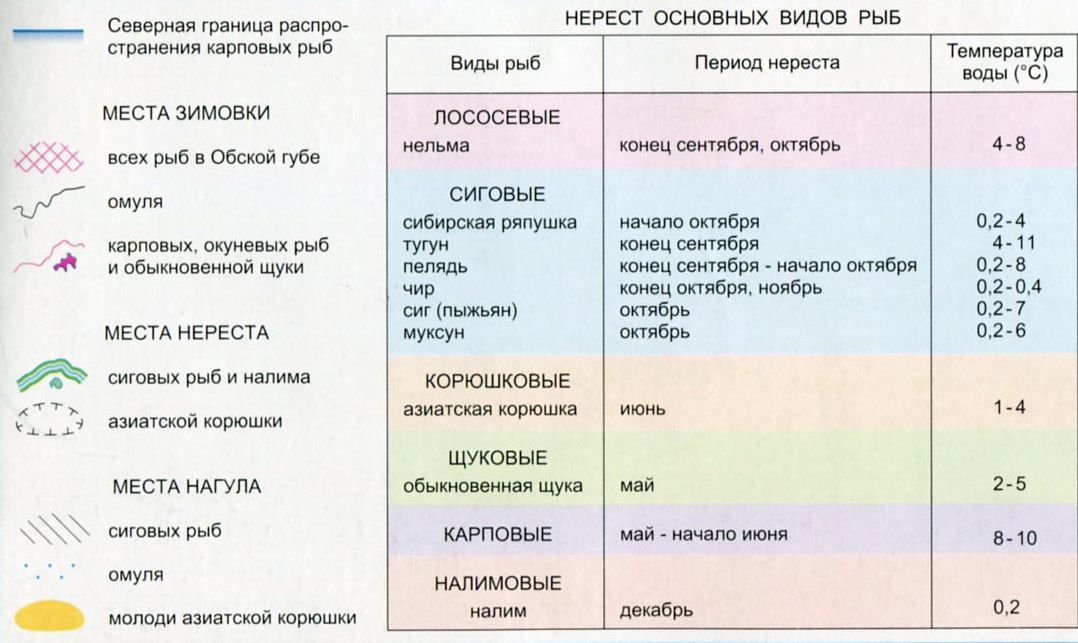 